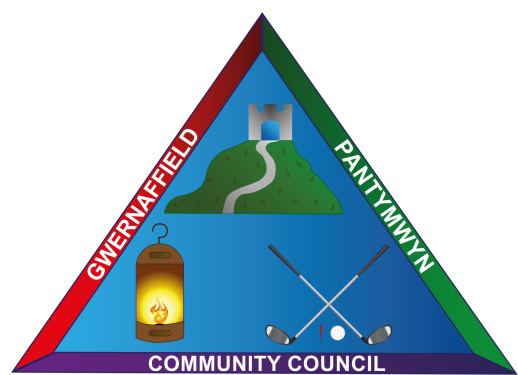 Dear Councillors / Annwyl GynghorwyrYou are hereby summoned to a meeting of Gwernaffield and Pantymwyn Community Council, 
5 October Hydref 2022 at 7.00pm / 5 Hydref 2022 at 7.00pm Ysgol Y Waun, Gwernaffield.The meeting will consider the agenda items below.Kay RobertsClerk / ClercAgenda 5 October 2022 / 5 Hydref 2022(A) Attendance  (B) ApologiesDeclaration of interestsTo approve the minutes of the 7 September 2022 meeting.To receive any matters arising from the minutes.To welcome Peter Eton to his first meeting and to witness the signing of his declaration of office.To receive a verbal update from the Road Safety Committee.To receive a verbal update from the Ward County Councillors.To receive any Streetscene Matters.To receive a verbal update from the Events Group – to confirm the Christmas Senior Citizens Lunch at Mold Golf Club.To consider a request for a donation to the North Wales Wildlife Trust for their help and assistance toward the new planter in Gwernaffield Park / Playing Fields.To approve the schedule of October Accounts for Payment.12a. To receive quarter 2 Bank reconciliation 1 July – 30 September 2022.Clerk’s Update and Correspondence 13a. To receive an update following the Summer Playscheme from Flintshire County Council.13b One Voice Wales – Importance of Community and Town Councils in building resilient spaces for nature. Biodiversity Conference online 10.00am – 4.00pm.      14.(A) Planning Applications and (B) Decisions Planning Reference N0: 059235 (Non material amendment for planning application)Location: 52 High Park, Gwernaffield, Mold, CH7 5EE.Planning Reference N0: NMA/000401/22 (Non material amendment to planning permission ref: 063809. Location: Pant Y Garth, Pen Y Fron Road, Pantymwyn, Mold, CH7 5EF.(B) Planning Application: 063697 – Erw Deg – Refused.Planning Application: LDP/000243/22 Erw Deg – Certificate of lawfulness approved.15. The time and date of the next meeting 9 November 2022, 7.00pm at Ysgol Y Waun. (Postponed as above until one week later, 2nd Wednesday of the month - due to school half term week.)